EcuadorEcuadorEcuadorMay 2025May 2025May 2025May 2025MondayTuesdayWednesdayThursdayFridaySaturdaySunday1234Labour Day5678910111213141516171819202122232425The Battle of Pichincha262728293031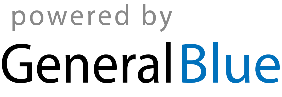 